Copier order form – Contract 17010701 Terms: 60 months to December 31, 2022 SumnerONE/Unisource Document Products (UDP)   www.udpcorp.com  8058 Flint, Lenexa KS 666215 (913)599-0913   For service or supplies, contact: (913) 599–0299, (888) 253-0299, www.udpcorp.com or service@udpcorp.com Please complete an order for each copier. Current Model: _______________________ Serial Number: _____________________ # of copies/year: __________Current Model Optional Features: ___________________________________________________________________ Agency: ________________ Department ________________________ Location (bldg & room): _________________ Contact: ____________________________________ PH: ______________________ Email: ___________________ Secondary Contact: ___________________________ PH: ______________________ Email: ___________________ Dept. Technical Liaison: ________________________ PH: ______________________ Email: ___________________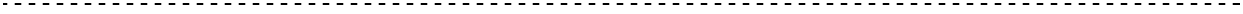 UDP Model: _______________ Location for installation: Building Name: ______________________ Room: ________ Address: _______________________________________________________________________________________Total Monthly lease cost: ________ Special installation instructions: ________________________________________ MAC address must to be provided at least 24 hours in advance so IP address can be assigned by agency IT dept. Your selection will be evaluated based on the number of copies made previously with equipment capabilities.Signature: _____________________________________________________________________________________ I hereby acknowledge that this order is being placed under the terms of contract 17010701 and further certify that I have the authority to order. Please send the completed form to the Purchasing Office. For Purchasing Use Only: Approved: ________________________________________ Date: _______________ Send Back for Reconsideration: _____________________________________________________________________Approved by IT (if required): __________________________ Date: _______________ Accessories Add RemoveAdditional Paper Drawers (2 x 500 sheets)Additional Paper Drawer  (1 x 2500 sheets) Large Capacity Paper Tray (3000 sheets)Basic Office Finisher (50 sheet Staple)          ADD 2/3-Hole Punch Kit          ADD Saddle Stitch KitAdvanced Office Finisher (100 sheet staple)          ADD 2/3-Hole Punch Kit          ADD Saddle Stitch KitInternal Wing Finisher           ADD 2/3-Hole Punch KitFax Kit, Single Line           Additional Fax Line, add up to 4/copier (cost/line)Power Protection Unit / Surge ProtectionKeyboardCard Reader